Parental Consent Form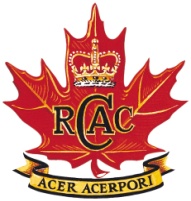 1705 RCACC    250-503-1705PARENTAL PERMISSION FOR A PROPOSED TRAINING ACTIVITYExercise: Army Cadet League ShootEligible Cadets – allDate:			19 Jan – 20 Jan 2019Cadet Drop Off:	G20 – 19 Jan 19 0900 hrsCadet Pick Up:	G20 – 20 Jan 19 1400 hrsOIC:			Capt Brunskill OPI:			1.	I, the undersigned, parent/guardian of Cadet ____________________________________________, state my cadet will/will notCadet Rank, Initial, Surname                                                                                                      circle onebe attending the above exercise.  Medical care card # _____________________2.	I understand if this status changes my cadet is to notify the Officer in Charge (OIC). __________________________________________                 ________________Parent/Guardian Signature                                                              DateBrunskill MLCapt